NÁRODNÁ RADA SLOVENSKEJ REPUBLIKYVII. volebné obdobieČíslo: CRD-2178/2017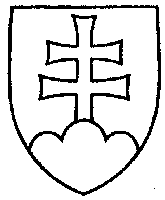 921UZNESENIENÁRODNEJ RADY SLOVENSKEJ REPUBLIKYz 28. novembra 2017k vládnemu návrhu zákona, ktorým sa mení a dopĺňa zákon č. 97/2013 Z. z. o pozemkových spoločenstvách v znení zákona č. 34/2014 Z. z. a ktorým sa menia a dopĺňajú niektoré zákony (tlač 748) – prvé čítanie	Národná rada Slovenskej republikyr o z h o d l a,  ž eprerokuje uvedený vládny návrh zákona v druhom čítaní;p r i d e ľ u j etento vládny návrh zákona na prerokovanieÚstavnoprávnemu výboru Národnej rady Slovenskej republiky aVýboru Národnej rady Slovenskej republiky pre pôdohospodárstvo a životné prostredie; u r č u j eako gestorský Výbor Národnej rady Slovenskej republiky pre pôdohospodárstvo a životné prostredie a lehotu na jeho prerokovanie v druhom čítaní vo výbore do 26. januára 2018 a v gestorskom výbore do 29. januára 2018.  Andrej  D a n k o   v. r.predseda  Národnej rady Slovenskej republikyOverovatelia:Peter  K r e s á k   v. r.Natália  G r a u s o v á   v. r. 